İŞİN KISA TANIMI        Bakanlığın belirlemiş olduğu amaç ve ilkelere uygun olarak ilgili mevzuat çerçevesinde;            İlin Bitki Koruma Programının yapılması, Bakanlığın onayından sonra uygulanması ile ilgili iş ve işlemlerin takibini yapmak ve konuya ilişkin faaliyetlerde bulunmak.GÖREV VE SORUMLULUKLARI:Sorumlular için belirlenmiş ortak görev ve sorumlulukları yerine getirmek.Bitki Koruma Programını hazırlamak ve Bakanlığın onayına sunmak, yürütülmesini sağlamak.Bitki Koruma Kayıt Sistemi (BKKS) ile ilgili iş ve işlemleri yapmak.Bitki Koruma programının İlçe Müdürlüklerince uygulanmasını sağlamak, İlçe Müdürlüklerince gönderilen icraat raporlarını kontrol etmek ve dosyalamak.Mücadelesi sona eren bitki koruma konularının icraat raporlarını hazırlamak.Birimin sorumluluk alanına giren konularda meydana gelebilecek standart dışılık olgusunun giderilmesi ve sürekli iyileştirme amacıyla; ‘Düzeltici Faaliyet’ ve ‘Önleyici Faaliyet’ çalışmaları yapmak. Yaptığı işin kalitesinden sorumlu olmak ve kendi sorumluluk alanı içerisinde gerçekleştirilen işin kalitesini kontrol etmek.Görev ve sorumluluk alanındaki faaliyetlerin mevcut iç kontrol sistemi tanım ve talimatlarına uygun olarak yürütülmesini sağlamak.İş sağlığı ve iş güvenliği kurallarına uymak, birlikte çalıştığı kişilerin söz konusu kurallara uymalarını sağlamak, gerektiğinde uyarı ve tavsiyelerde bulunmak.Yöneticisi tarafından görevlendirildiği toplantı, eğitim, komisyon ve komite vb. çalışma gruplarında yer almak. Mesleğine ilişkin yayınları sürekli izlemek, bilgilerini güncelleştirmek.Biriminde yapılan işlerin kuruluşun misyon, vizyon ve temel değerlerine uygunluğunu sağlamak.Görev alanı ile ilgili tüm kayıt, evrak ve değerlerin korunmasından sorumlu olmak, arşiv oluşturmak ve düzenini sağlamak.Görev alanı ile ilgili olarak yöneticisi tarafından verilen diğer görevleri yerine getirmekYETKİLERİ:Sorumlular için belirlenmiş ortak yetkilere sahip olmak.Yukarıda belirtilen görev ve sorumlulukları gerçekleştirme yetkisine sahip olmak.Faaliyetlerinin gerektirdiği her türlü araç, gereç ve malzemeyi kullanmak.EN YAKIN YÖNETİCİSİ:Bitkisel Üretim ve Bitki Sağlığı Şube MüdürüALTINDAKİ BAĞLI İŞ UNVANLARI:-----------------------------BU İŞTE ÇALIŞANDA ARANAN NİTELİKLER:657 sayılı Devlet Memurları Kanunu’nda belirtilen genel niteliklere sahip olmak.Dört yıllık bir yükseköğrenim kurumunun tercihen Ziraat Mühendisliği bölümünü bitirmiş olmak.Yaptığı işin gerektirdiği düzeyde tecrübeye sahip olmak.Yaptığı işin gerektirdiği düzeyde bir yabancı dil bilgisine sahip olmak.ÇALIŞMA KOŞULLARI:Mesai: Mesai saatleri ve gerektiğinde mesai saatleri dışında da görev yapmak.Çalışma Ortamı: Büro, arazi ve denetim yerlerinde çalışmak.Seyahat Durumu: Görevi gereği seyahat edebilmek.Risk Durumu: Denetim yerlerinde olumsuz durumla karşılaşmak, trafik kazası.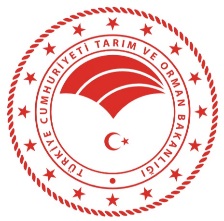            BATMAN İL TARIM VE ORMAN MÜDÜRLÜĞÜ                 İŞ TANIMI VE GEREKLERİ BELGELERİİŞ UNVANI Bitki Koruma Program BirimiBÖLÜMÜ Bitkisel Üretim ve Bitki Sağlığı Şube MüdürlüğüDokuman Kodu: TOB.72.İLM.İKS/KYS.FRM.036Revizyon Tarihi: Revizyon No: 00Yürürlük Tarihi:01.10.2021Yürürlük Tarihi:01.10.2021Hazırlayan: Hazırlayan: Onaylayan:Onaylayan:Onaylayan:Kalite Yönetim EkibiBu Dökümanda açıklanan görev tanımını okudum. Görevimi burada belirtilen kapsamda yerine getirmeyi kabul ediyorum.Bu Dökümanda açıklanan görev tanımını okudum. Görevimi burada belirtilen kapsamda yerine getirmeyi kabul ediyorum.Adı Soyadı:Adı Soyadı:Tarih /İmza        BATMAN İL ARIM VE ORMAN MÜDÜRLÜĞÜ              İŞ TANIMI VE GEREKLERİ BELGELERİİŞ UNVANI Bitki Koruma Program BirimiBÖLÜMÜ Bitkisel Üretim ve Bitki Sağlığı Şube MüdürlüğüDokuman Kodu: TOB.72.İLM.İKS/KYS.FRM.036Revizyon Tarihi: Revizyon No: 00Yürürlük Tarihi:01.10.2021Yürürlük Tarihi:01.10.2021Hazırlayan: Hazırlayan: Onaylayan:Onaylayan:Onaylayan:Kalite Yönetim EkibiBu Dökümanda açıklanan görev tanımını okudum. Görevimi burada belirtilen kapsamda yerine getirmeyi kabul ediyorum.Bu Dökümanda açıklanan görev tanımını okudum. Görevimi burada belirtilen kapsamda yerine getirmeyi kabul ediyorum.Adı Soyadı:Adı Soyadı:Tarih /İmza